	                                          Where is this monument?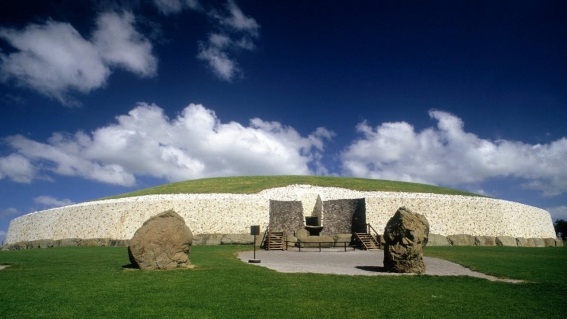 SicilyIrelandPoland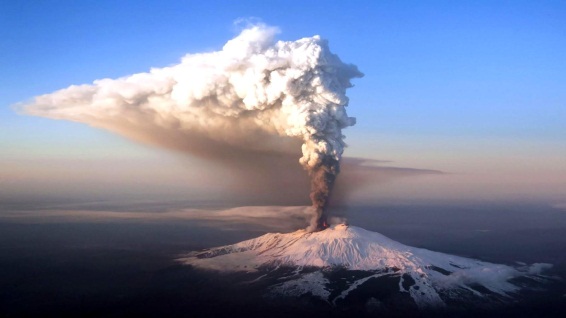                                                                  What volcano is this?EtnaMount EverestMount Fuji	Is this monument in UNESCO?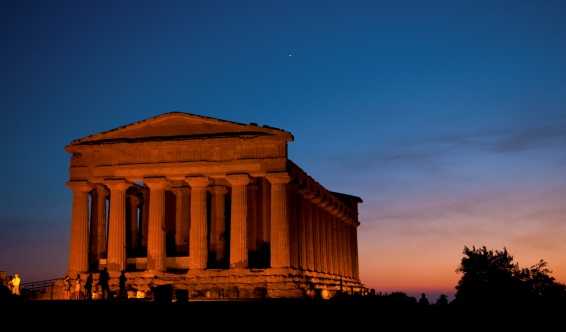 YesNo Who has the most monuments?IrelandPolandLithuaniaItalyHow many are UNESCO monument in Czech Republic ?121416"The European Commission support for the production of this publication does not constitute an endorsement of the contents which reflects the views only of the authors, and the Commission cannot be held responsi¬ble for any use which may be made of the information contained therein."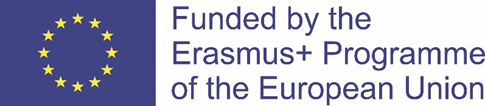 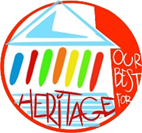 